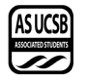 Senate AgendaAssociated Students3 February 2021Zoom Minutes/Actions recorded by: Maggie BoyleCALL TO ORDER by Tianna White , INTERNAL VICE PRESIDENT  at 6:32 PMA) MEETING BUSINESSWe ask you to join us in acknowledging the Chumash Peoples, their Elders, both past and present, as well as their future generations. We would like to take this opportunity for us all to reflect on how the work we do here today, in our search for knowledge, our opportunities to teach, and every day, in our chosen fields, affects these lands and the peoples of these lands that we work with and research to protect.We acknowledge that this University system was founded upon exclusions and erasures of many Indigenous peoples, including those on whose lands this institution is located, the villages and unceded lands of the Chumash people.  This UCSB Administration has failed to faithfully and dutifully support the traditional custodians of these lands, Chumash people and Indigenous students, through their continued support of Mauna Kea.As we work together to prevent further damage to these lands and waters that support not only our livelihoods, recreation, lifestyles, research, and education, we remember that the Chumash peoples of this area have been separated from these lands, unable to maintain livelihoods as they should, unable to recreate traditionally, unable to maintain their traditional lifeways freely, and unable to have the same access to their lands that we are provided, to do their own traditional research and educate their future generations.The Chumash people are comprised of the descendants of Indigenous peoples removed from their Island of origin Limuw (Santa Cruz), Anyapac (Anacapa), Wima (Santa Rosa) and Tuqan (San Miguel), subjugated by 5 missions during Spanish colonization of the Central Coast, from Malibu to Morro Bay and inland to Bakersfield. The Villages, upon which this University sits, were a safe haven for maritime travelers. A place alive with trading, hospitality, and abundance. A place where knowledge of and from the surrounding areas, far and wide, was shared with all people of this place and its many visitors. A traditional place of sharing knowledge and education. A tradition this University has an obligation to remember.Many of the projects and research conducted by this University are within the traditional territory of the Chumash Peoples, and/or affect other Indigenous peoples in their territories and in spite of all of this, each Tribe, Council, Clan, and Band is working diligently to restore and continue their traditional stewardship practices on these lands and heal from this historical trauma.The damage that has been done and continues to be done by not sharing the true history and legacy in this place and others, and by the exploitation of the Natural Cultural Resources of these areas, can never be erased, there is no mitigation or research project that can make their communities whole again. But we can do better!As educators, friends, and allies, together, we can acknowledge the mistakes and atrocities of the past and move forward in remembrance and relationship with the local Chumash peoples and other Indigenous peoples, to facilitate their process of healing by making sure that our processes here make room for their Chumash and Indigenous voices to be heard, their Traditional Ecological Knowledge of these territories to be listened to and their peoples to be a part of the healing of these lands and waters, as well as themselves.This acknowledgment, though brief and in no way complete, demonstrates a commitment by this institution and their educators, to begin the process of creating a relationship with the local Chumash and Indigenous Communities and work to dismantle the ongoing legacies of settler colonialism.We come together today to acknowledge, stand up for, and give voice to, the unceded lands and waters of the Chumash and all their peoplesIVPNeed to get the new Senator sworn in before we move on with the meeting MOTION/SECOND: Quintero-Cubillan/MitchellMotion language: motion to suspend orders of the day and move into the swearing in ceremony ACTION: Vote: CONSENT   Vote Taken:  6:36 PMA-1) Roll CallA-2) Excused Absences  Fabian Osegura for the entire meetingMOTION/SECOND: Quintero-Cubillan/SchaeferMotion language: motion to excuse Senator Osegura for the entire meetingACTION: Vote: CONSENT   Vote Taken:  6:39 PMMOTION/SECOND: Bagul/SacluttiMotion language: motion to excuse Quintero-Cubillan for the entire meetingACTION: Vote: CONSENT   Vote Taken:  6:40 PMMOTION/SECOND: Cohen/SacluttiMotion language: motion to excuse Senator Kolbe at 10PMACTION: Vote: CONSENT   Vote Taken:  6:40 PMMOTION/SECOND: Saclutti/RomanMotion language: motion to excuse Senator Tait for the entire meetingACTION: Vote: CONSENT   Vote Taken:  6:41 PMMOTION/SECOND: Kolbe/HuynhMotion language: motion to excuse Senator Pabla at 7PMACTION: Vote: CONSENT   Vote Taken:  6:41 PMMOTION/SECOND: Quintero-Cubillan/SchaeferMotion language: motion to excuse Senator Roman at 8:30PMACTION: Vote: CONSENT   Vote Taken:  6:41 PMMOTION/SECOND: Roman/SchaeferMotion language: motion to excuse Senator Tran at 7:30PMACTION: Vote: CONSENT   Vote Taken:  6:42 PMMOTION/SECOND: Schaefer/KolbeMotion language: motion to excuse Senator Star at 8:30PMACTION: Vote: CONSENT   Vote Taken:  6:42  PMMOTION/SECOND: Kolbe/Quintero-CubillanMotion language: motion to excuse Senator Cohen at 8:30PMACTION: Vote: CONSENT   Vote Taken:  6:43 PMMOTION/SECOND: Roman/SchaeferMotion language: motion to excuse Senator Mitchell at 8:30PMACTION: Vote: CONSENT   Vote Taken:  6:44 PMMOTION/SECOND: Schaefer/NezhadMotion language: motion to excuse Senator Huynh at 8:30PMACTION: Vote: CONSENT   Vote Taken:  6:44 PMMOTION/SECOND: Roman/SchaeferMotion language: motion to excuse Senator Halder at 8:30PMACTION: Vote: CONSENT   Vote Taken:  6:44 PMMOTION/SECOND: Quintero-Cubillan/PugalMotion language: motion to excuse Senator Schaefer at 8:30PMACTION: Vote: CONSENT   Vote Taken:  6:45 PMRomanAre we going to have quorum?IVP ResponseNot at 8:30PMMOTION/SECOND: Quintero-Cubillan/PugalMotion language: motion to bundle and approve all excused absences ACTION: Vote: CONSENT   Vote Taken:  6:46 PMA-3) Acceptance of Proxies*Moved here at 6:49PM* MOTION/SECOND: Nezhad/MitchellMotion language: motion to add Yehuda Jian as a proxy for Senator TaitACTION: Vote: CONSENT   Vote Taken:  6:49 PMMOTION/SECOND: Bagul/NezhadMotion language: motion to resume orders of the dayACTION: Vote: CONSENT   Vote Taken:  6:50 PMB) External ReportsB-1) Chancellor’s Representative-B-2) UCPD Representative-B-3) GSA Representative-B-4) University Center Governance Board Representative-B-5) IVCSD Representative- C) New Business*Moved here at 6:30PM*Swearing in of Alexandra Perez as Off-Campus Senator *Moved back to Roll-Call at 6:32PM*Additional Honoraria Requests due to the remote work for COVID-19MOTION/SECOND: Quintero-Cubillan/RomanMotion language: motion to move Additional Honoraria Requests due to the remote work for COVID-19 into immediate consideration ACTION: Vote: CONSENT   Vote Taken:  6:47 PM020321-65 – A Resolution to Add Sustainability Education to the GauchoFYI Curriculum 	Tait– Sacluti SaclutiPoint of Clarification Actually there are two different resolutions one is to add sustainability to GauchoFYI and the second is the toxic herbicide oneIVP ResponseGiven that Senator Tait isn’t here we would have to table it and come back to it next weekNezhadWanted to say we have a proxy for Senator TaitMOTION/SECOND: Nezhad/RomanMotion language: motion to suspend orders of the day and go back into acceptance of proxies ACTION: Vote: CONSENT   Vote Taken:  6:49 PM*Moved here at 6:50PM*MOTION/SECOND: Bagul/PugalMotion language: motion to table A Resolution to Add Sustainability Education to the GauchoFYI Curriculum ACTION: Vote: CONSENT   Vote Taken:  6:50 PM020321-66 – A Resolution in Support of the Creation of an American Indian & Indigenous Studies Department	Quintero-Cubillan – Roman Quintero-CubillanLike to start this discussion with reading the letter that I alongside other Native students offered in support of the petition and resolutionTo our campus community we are your Native American Indian and Indigenous peers American Indian and Indigenous students have been repeatedly pushed to sidelinesWe are tired of our voices treated as an inconvenience, we are tired of the lack of representation in university level academia we are tired of the lack of initiative taken by university administrators and faculty to aid us in our goal of establishing an American Indian and Indigenous studies department we are tired of being told that our voices our pain our struggles are not enough to warn real change we are tired.The grotesque history of settler colonialism is the one that has transcended into systemic and institutional insufficiency which is all too relevant here at UC Santa Barbara The American Indian and Indigenous Student Association was founded in 1970 to promote cultural awareness to UCSB's general population in to provide a cultural connection and a sense of community for its American Indian and Indigenous students Founded during the national American Indian movement, AIISA helps connected Native students with each other and establish a long lasting relationship community with the local Chumash community The Chumash community has been instrumental and welcoming our AIISA students providing them with a sense of family and a home away from home their guidance love and support have allowed our community to thrive and we will continue to work to strengthen our bonds to the original people and caretakers of this land and all of its inhabitantsOver the years AIISA has done many significant things such as contributing to the creation of the land acknowledgements for the unseated lands of the coastal Chumash which we even read today which is now read at UCSB's convocation and commencement ceremonies Students and faculty worked vigorously to establish an American Indian and Indigenous minor which was housed under religious studies due to the presence and guidance of our elder Inés Talamantez who is a Mescalero Apache who was also a faculty member in the department at the time Past decade has also seen the creation of the American Indian and Indigenous academic council which manages the courses for interpreter for be interdisciplinary minor focuses on internal initiatives that would further the community and has been consequential to the needs of American Indian and Indigenous studentsMost recently undergraduate and graduate representatives faculty and administrator administrators have been working on creating an American Indian and Indigenous studies major as well as an adjacent AIIS department through hours of tedious work compiling budgets, classes, senior faculty and ideas, the plans for major and department has slowly comes to fruition however recent meetings with UCSB's administration administrative teams have proven to be underwhelming and unproductive to say the leastStudents and council members were told that our carefully constructed blueprints for the creation of the major and department are solid ideas and plans and that the deans are willing to roll for sleep super hard work but done little to actually move these plans forward in a timely manner scheduling a 45 minute with the council not even affording us an entire hour and then lamenting but we have such little time to talk about these plans is performative and quite frankly insultingThese matters require urgency and cannot be pursued within a 45-minute meeting every other month We recognize that these plans will take time but administrators have done nothing to speed this process up and continue their attempts to pacify us by calling our work important and so necessary if the administrative staff and deans at UC Santa Barbara really believe that this work is so crucial, which it is, they would do more to start pulling our proposed program into placeThe American Indian and Indigenous academic council has already been in copious amounts of hard work and uncompensated labor much of which has come from us undergraduate students It is time for administration to do away with the flowery language and step up into the actual work that comes with creating a new department and major Administrators have repeatedly told Native students that our demands for own space and department need to be more aggressive in order to become a reality Indigenous students should not need to be aggressive and angry to be heard UC Santa Barbara administration ought to push these changes forward not because Native students are angry which we are, but because it is the right thing to do Additionally we are tired of being told by our path to our own department must mirror that of other ethnic and gender studies departments we as Indigenous students face this unique struggle under guided by Indigenous principles outside of colonialism we will not be told how the perform our activism and advocate for our people Native students are suffering at UC Santa Barbara at a population totaling around 1% of UCSB’s undergraduate community and less than 1% on the graduate level Native students are especially vulnerable, dropout rates for Indigenous students are the highest of any other ethnic group with up to 50% of all Native students who enroll in college never receiving a degree compounded by a lack of belonging rampant microaggressions and Indigenous visibility it is more important than ever to work towards the well-being of Native students while you see Santa Barbara has spaces dedicated to inclusion and social justice most of these spaces are not Indigenous focus and fail to take into account the specific needs of our population therefore they failed to serve our students as we do other populations Indigenous student well-being requires an understanding of our cultural complexities and that we must come from censoring Indigenous voices as of now the university has failed to do best in fun we are absolutely appalled and exhausted by the continued acts of Indigenous oppression and erasure by this university UC Santa Barbara has done the bare minimum by adopting landed acknowledgement which is only read sporadically via events such as convocation. Indigenous students are more than just a land acknowledgement it is time for UCSB to move beyond pretense of support and actually act on the needs of Indigenous communities We will not back down or step to the side we are strong resilient and above all we are Indigenous and our demands are as follows:The complete adherence and support of the American Indian and Indigenous studies proposal as offered and intended The formation of a fully funded American Indian and Indigenous studies department The formation of a fully funded American Indian and Indigenous Research Center The hiring of additional American Indian and Indigenous faculty, career staff, and student staffThe continued funding for the American Indian and Indigenous initiatives on campus such as our American Indian and Indigenous symposium The hiring of American Indian and Indigenous focus admissions officer That is our letter we have done this for years, council was born out of almost a decade of labor We cannot keep doing this especially when my labor and our labor as a whole has continued to do this for so long We have worked without compensation; we have worked without any recognition and it has to stop  Michaela Allen (Student Sponsor)I am a student at UCSB double majoring in Communication and SociologyAlso, one of the peer mentors with the American Indian and Indigenous cultural resource center as well as a member of AIISA, the American Indian and Indigenous Student AssociationI am also Lipan Apache from the Lipan Apache tribe of Texas and a descendant of the Lemhi Shoshone people Wanted to share a little bit about my experience as a Native student on this campus and also to urge you to support this resolution UCSB has time and time again failed to show his support for Native students at this university like Esme was reading in the petition they keep telling us we think this is important, we think you're doing good work but when it comes to actually putting in the labor and trying to help us create this department they failed to stand up for us and they fail to actually do that labor It is not right but this is an issue we've been working on and having meetings with chancellors and deans since 2015/2016 This is nothing new; this is something we have been working towards for a long time and it doesn't make sense that four years later, we still have little to no progress on this that has come from the deans and from the chancellors We need to have our own department our own resources our own space on this campus so that the members of our community can thrive We are tired of having to do this labor on our own and we really need your support here because there are so few of us Native students on campus there's so few Native professors staff members, counselors, administrators that it really does fall to a lot of our undergraduate students to perform this unpaid labor and it has really serious effects on our students as well One that I can think of in particular is the fact that we don't have a Native CAPS counselor at all it's ridiculous that I can't receive mental health services from a Native provider on campus or even in the general area that's a huge oversight that really harms a lot of our students and makes it really difficult for us to receive the mental health services that we need As Esme was mentioning earlier in the petition, we talk about having an admissions counselor Right now I am doing unpaid work with admissions trying to get us to work towards the recruitment and retention of Native students Terrified for when I leave this campus because I don't know who's going to do that work It shouldn't fall to me as a student to try and go into every single department and try to improve the quality of life for our Native students We need to have the infrastructure and the faculty members and the staff to do this labor because when our students are taking on all of this work, we see a number of really damaging effects Because we have such a small population here on campus it is really hard for our people to find a sense of communityToo often are we the only Native students in the room trying to speak up on behalf of an entire you know group of people that is not a monolith you know Native people are very different from the Seminoles in Florida to the Apache people of Texas to and the Tlingit of the Pacific Northwest we’re very different but it falls on our students to have to assume that role of tokenization and having to speak up in our classes because we know if we don't we know no one will Also mentioned in our letter earlier is the really low retention rates because there aren't those culturally competent services for our students if we can even get here in the first place so many of us end up dropping out because we just don't have those resources to continue our education here we get overwhelmed and we get overburdened and it's really devastating to see so many promising Native scholars not having you know what it takes to make it through the university but being systematically pushed out by this settler colonialist institution So our students, we just need to be students we need that opportunity to just focus on ourselves and our education and to not have to be activists all the time and to not have to take on all these additional roles because that's really bad for our mental health and it's just so draining and it leads to a lot of burnout and it's just not sustainable So this petition and the creation of this department would really help alleviate some of that stress on our students and help us work towards more educational equity by creating that infrastructure and inclusivity for Native students so that we have a formal department, we have our own space, and we have more faculty and staff who are Native and who understand the struggles of our students and can work towards that educational equality and inclusivity for us UCSB is a land grant or as I like to say land grab institution so this is land that was stolen twice over and we have an obligation to our Indigenous students to the original peoples of this land the Coastal Band of the Chumash nation to do better for Native students because we can’t keep doing this labor it is not sustainable So, we need you all to support this resolution to do the right thing and just to support our Native students and stand in solidarity with us right now Gabriel Reyes (Student Sponsor)I'm a member of the American Indian and Indigenous Student Association and I am an undergrad representative for the American Indian and Indigenous academic council I come from the Pascua Yaqui people of Tucson, Arizona and Sinaloa, Mexico and as a Native student on this campus and student in our actual minor I can't even begin to explain how necessary it is for a Native studies department and sovereignty over our histories and not in the purview of administrators and other faculty members There has been a trend at this university since the conception of our council coopting the labor of our council and of our students and our countless allies that have put a tremendous amount of work in order to make ourselves and our communities unapologetically visibleMost people don't even know that we have a minor or even classes that teach about Native and Indigenous people here at UCSB The classes that are offered at the school are kind of out of touch some of them subjecting Indigenous peoples as a part of this past and romanticizing the mission periods and colonization making the case the goods outweigh the bads, alluding basically that genocide was ok because there's a nice fancy piece of history which is the mission that sits on top of the hill here in Santa Barbara Sovereignty over our own place in academia and the histories of all Indigenous people is something that an American Indian and Indigenous studies department would mean With this resolution, we were seeking for support in our endeavors as the more people that understand our communities history at this institution which Michaela and Esme both touched on and stand in solidarity with us tells this administration and this university that this is a need more than a wantThis is a necessity for our community, and this would allow our small community the opportunity to have a seat at the table which we haven’t been granted the permission to have for so long We are not seeking validation as we are very sure of who we are as a community and very sure who we are as Indigenous people We are seeking for solidarity and support and the department of this caliber would not only be beneficial to our community but beneficial to the university as a whole MOTION/SECOND: Kolbe/NezhadMotion language: motion to move A Resolution in Support of the Creation of an American Indian & Indigenous Studies Department into immediate considerationACTION: Vote: CONSENT   Vote Taken:  7:08 PM020321-67 – A Resolution to Adopt a New Definition of Antisemitism	Nezhad – PablaNezhadHey everyone, this is a resolution to define antisemitism in a way that it will provide us a working understanding of this phenomena We have been in touch with various sectors of the Jewish community to be able to understand what working definition would be the best considering the Jewish life on this campus I would like to urge all senators to vote yes on this resolution I myself as an Iranian Jew and rest of Jewish students need y'all to understand our struggle the same way that we have to do our best to grasp any sort of xenophobia especially when we are addressing a very archaic form of xenophobia in this case As we all know our struggles no matter what kind of background, we come from it's definitely connected and Antisemitism has definitely been an evil that's showing its face you know throughout history different chapters and in different cultures So, it's definitely something that we always have to try to understand better which is why this resolution is very necessary Even in recent contemporary times we have seen the ugly face of Antisemitism showing itself in different occasions unfortunately no matter where we are talking about US politics or international politics it's something that keeps coming up Unfortunately I was deeply pained to see the reminiscent of this horrific phenomena in the recent events that happened in Capitol Hill We know this is something that many Jewish students deal with on our own campus as well so this is very crucial to Jewish students PablaThe reason I think this legislation important because we have to identify all types of discrimination As students we all stand together and stand against any forms of discriminationWe are all one in that senseGiselle Etesami (Student Sponsor)Thank you all so much for listening I have seen and studied Antisemitism; I have a page devoted to many things including AntisemitismImportant to me as a Jew and as an activist in my own community to see my own institution to adopt the definition of Antisemitism that the wider Jewish community had put forthIt is the obligation I believe of memebrs of a society to others of a society let to define for themselves what they believe is harassment discrimination or hatred against their communityI would definitely encourage UCSB to join the ranks and institutions to adopt this definition in solidarity with the Jewish community here and in the entire worldHave been facing a lot through the millennium The very first step is adopting this definitionYehuda Jian (Student Sponsor)Echo what Giselle saidAlso wanted to tell a personal story of when I experience Antisemitism in AS Main last yearLast year I was the director of legislator accountability sitting in AS main and from the Committee on Committees room I heard some people who I don’t know, they were talking about me and said some very unsettling things that I prefer not to repeat Pretty profane about the fact that I am a Jew and to me that felt it was such a terrible experience specifically because AS is a place where we pioneer acceptance and pioneer moving into an inclusive worldI urge you to pass this resolution because it is the best definition out there as of right now for antisemitismHarrison Kerdmin (Student Sponsor)Why are we pushing for the IHRA definition of Antisemitism? Because the previous definition of Antisemitism doesn’t address the contemporary Antisemitism The IHRA definition is the best to date because it addresses both classical and contemporary AntisemitismI urge everyone here to pass this resolution MOTION/SECOND: Kolbe/CohenMotion language: motion to move A Resolution to Adopt a New Definition of Antisemitism ACTION: Vote: CONSENT   Vote Taken:  7:17 PM020321-68 – A Resolution in Support of Gauchos in Myanmar (Burma)	Pabla – Huynh HuynhDrafted a resolution in light of the events that transpired in the morning of the 1st stand in solidarity Especially because it was a terrible event that happened and similar that what happened here today in the capital Especially with our Burma student population we should show our support PablaShocking event to happen and know a lot of students aren’t directly affected by the situation but we should always stand by students because we have a substantial Burma not only here but also living in Myanmar now crucial that we show our support and stand in solidarityMOTION/SECOND: Slater/KolbeMotion language: motion to move A Resolution in Support of Gauchos in Myanmar (Burma) into immediate considerationACTION: Vote: CONSENT   Vote Taken:  7:21 PMClosed Session with Senators, A.S. Staff, and the Attorney General IVPFor the record, we left closed session which was pertaining to legal matters D) PUBLIC FORUM- Dylan KupshThought it would be a good idea to come here and help update everyone with what our union is doing and different campaignsWage stuff found the university has been failing to pay international students through UCPath10 international students. They haven’t been able to pay them their associated wages for a few weeks, works outside our union new law that passed wage theft where university has to pay them and there are penalties and that got passed just this year, goes back three years2 years ago, there was a problem with UCPath if there has been trouble being paidTrying to implement to change those hours to days so we have a petition that we launched to get university to keep hours Healthcare- Covid healthcare figures out university that they deemed medically necessary they don’t have a response they don’t know what it is Concern that it doesn’t cover asymptomatic testingThey would have to pay out of pocket for asymptomatic testing Wise to have a health care representativeNRST: international students have to pay an extra fee to attend still have to pay it online UCLA, UCSD, UCSC have waived that fee we have a petition that you can sign Get the UC to waive that for international student at least for Covid timesLecturers are still bargaining over their contract, have been barging for 1 ½ years haven’t made any progress some sort of job security they can fire a lecture whenever they want compensation improvements important to give student support for lecturers since they are really important in undergrad educationMake sure all undergrads are classified correctly for academic duties like CLAS where undergrads weren’t being paid, paid incorrectly; know any program where students are not paid correctlyCOLAUnfair labor practice In hearing with the university just concluded Hopefully the university will give colasServed utilities the rising cost of utilities surveys sent out most undergrad 80 more for utilities because the university doesn’t pay for their utilities because they aren’t $100 reimbursement for our undergrad student in terms of utilitiesAndrew Yan and Wessal EsberQuick summary where board is at in springParty registration ends this Friday at 4PM in completing the forumIf anyone is interested in creating a student party email us but that would before filing out the forumMessage individual candidate declaration two Wednesdays from now February 17 send more details as week get closeCampus wide information session more details will be sent out in the next week or soMain reason here changed to this year’s Elections codeOur board had taken up one major topicFine reform: right now we have monetary fines that are used for penalty in election violations quite literally from last century so this year’s board is getting rid of that and all election related finesHope it removes a barrier for entry Penalty structure is on our website it starts with $50 then $100, !50 and so onStructure itself is very confusing and different possible fines doesn’t fit in one page so we are fixing that and removing fines but there needs to be consequences who break elections rulesAlways would like to see elections remain free and fairAt first board looked ways to remove fines some UCs do alternate penalties UCSD made candidate write a public apology letter, and equivalent of a timeout didn’t like that We are moving to penalty structure all candidate third results, parties need 5 to get disqualifiedMajor violation is when they break UC, local, state, and federal lawFinancial impacts of the pandemic is why we need reformOnly UC that does fines for election violations about time we do this PugalThank you for getting rid of fine process, so with regard to the campus wide session, how are you advertising that?Andrew Response University announcements Only found out in the day of so, is it a onetime email?Andrew ResponseThat one was a pilot program and first time we did an info session, because historically on campus this one is going to be much larger and large presentation might do two or more dates but people will get advanced notice will be on zoom and a registration linkFor people that aren’t running in parties how would they best reach out on how they conduct it themselves but know about protocol?Andrew ResponseInfo session is a great place, we talk about Senate seats so that’s part of it and how to declare candidacy and post an information page online and specific instructions on how declare candidacy and include an FAQWessal ResponseOur new system highlights a complaint isn’t an infraction and they are throughout looked It clarifies a lot of the code; grammar errors and included things about online campus thingsStarFor your informational are you going to have any AS senators or as people or is it just Elections board?Andrew ResponseAny on campus political parties will be there to give a short presentation to give political parties a chance to present because that is much harder this year to get students involvedSchaeferCan I go as a senator?Andrew ResponseYea sure we can have you as a speaker email me or the Elections email and we will send you more information IVPBecause it is stipulated when we get to old business, we need two volunteers to get authorship of the billNezhad Is the sustainability bill tabled for next week?IVP ResponseYesThe student sponsors are here should they show up next week?IVP ResponseYesPugalOn your recent minutes you clarified how on campus and off campus residency and how their duty would change can you clarify that?Andrew ResponseThat is not on the agenda for today the elections board did vote on bylaw change they need approval from UCOP, what we did there isnt final that would be covered next week because there should be a bill coming up next week. Eric MoonCame here to voice dissatisfaction for still not having office hours from some senatorsI ask those senators in question immediately respond back to me and that all senators check their as email accountsHighly disappointing this will be Amir SadatOver the past decade there has been an alarming rise in antisemitism and antisemitic incidents around the world including the US Our campus is not immune from antisemitism, so I urge everyone to adopt a resolution to define antisemitism Language of the resolution using the definition of antisemitism established by the International Holocaust Remembrance alliance (IHRA) which has been adopted by 27 countries including the US and the EU Adopting and endorsing this definition, you will be saying clearly that UCSB will not tolerate antisemitism and any form to take place on our campus You will be doing your part to help Jewish students feel included and safe Asking you to all vote yes on the resolution is to stand up for Jewish students  Liad ShabtayHere to speak about the IHRA definition It was first adopted by the US state Department under the Obama administration and has since been adopted by countries all over the world from the European Union, Morocco, Canada, Argentina All these countries have adopted the IHRA definition of antisemitism as an important educational tool in the fight against antisemitism A number of student governments have also voted to adopt it including UC Davis, Florida State University, Arizona State University, count Cal State Northridge and more Lastly this past Monday a senior US state Department official announced that the Biden administration and I quote will embrace and champions the IHRA definition of antisemitism and the urge all countries and international bodies who haven’t already passed it to do so By passing this resolution UCSB student government will make it clear that they care about and support their Jewish students such as myself on campus Doing so places UCSB on the right side of history by defining antisemitism in order to eradicate it Abby ReddyTonight I'm concerned the Jewish community and I ask you to support the IHRA working definition of antisemitism This working definition of antisemitism is a tool for educating our generation on modern antisemitism so that what happened to our ancestors and 60 million Jews in Europe never happens again Jews make up 2% of the population in the United States but are victim to 60% of religious hate crimes In December 2020 there was a hate crime committed against Jewish people in the US on each of the eight nights of Hanukkah Antisemitism was not just something that happened during the Holocaust it's an issue today and we need your help to fight it Please vote yes to pass the resolutionAaron FreidUrge you to pass the resolution defining antisemitism Antisemitism is something that I've experienced in my own life as I'm sure many of my fellow speakers also have and that's why this resolution is so important to me and my community It signals that to me into the broader Jewish community that you have our backs and then you're ready to partner with us to combat antisemitism wherever it emerges whether on this campus or elsewhere So this IHRA definition of antisemitism it represents me it represents my community and although we have been through We need to define hate as a first step to eradicating it and so in light of that please vote yes Sahar LavianI was born in Iran and about 13 years ago my family and I fled our country because of the antisemitism we were experiencing You cannot imagine how disturbing it is to see that here in America where we thought we would be safe, antisemitic acts have reached record levels hate towards the Jewish people has become more of a common occurrence in our world According to the American Jewish community committee over 30% of the American Jews surveyed reported that they avoid bring caring or displaying things that might cause them to be identified as Jewish, 42% of American Jews surveyed feeling less secure than they did a year ago and 88% of American Jews surveyed reported that antisemitism is a problem in the US Every minority group should have the right to define what hatred against them is and be the leading voice in the conversation The right to define antisemitism lies solely with the Jewish people Jewish students from different backgrounds and viewpoints worked together for weeks to bring you a resolution that was reflective of our community please support the IHRA definitionE) Acceptance of AgendaMOTION/SECOND: Mitchell/Proxy YehudaMotion language: motion to accept the agendaACTION: Vote: CONSENT   Vote Taken:  8:07 PM*Moved here at 8:41PM*MOTION/SECOND: Bagul/HuynhMotion language: motion to add A Bill to Update Residency Requirements for Senate into immediate considerationACTION: Vote: CONSENT   Vote Taken:  8:41 PMMOTION/SECOND: Proxy Yehuda/MedlandMotion language: motion to accept the revised agendaACTION: Vote: CONSENT   Vote Taken:  8:41 PMF) Consent Calendar-   G) Action ItemsG-1) Immediate ConsiderationAdditional Honoraria Requests due to the remote work for COVID-19MOTION/SECOND: Roman/Mitchell Motion language: motion to approve the Additional Honoraria Requests due to the remote work for COVID-19ACTION: Vote: CONSENT   Vote Taken:  8:07 PM020321-66 – A Resolution in Support of the Creation of an American Indian & Indigenous Studies Department	Quintero-Cubillan – Roman MOTION/SECOND: Huynh/Proxy YehudaMotion language: motion to pass A Resolution in Support of the Creation of an American Indian & Indigenous Studies DepartmentACTION: Vote: CONSENT   Vote Taken:  8:08 PM020321-67 – A Resolution to Adopt a New Definition of Antisemitism	Nezhad – PablaMOTION/SECOND: Mitchell/LeMotion language: motion to pass A Resolution to Adopt a New Definition of AntisemitismACTION: Vote: CONSENT   Vote Taken:  8:08 PM020321-68 – A Resolution in Support of Gauchos in Myanmar (Burma)	Pabla – Huynh MOTION/SECOND: Roman/Proxy YeduaMotion language: motion to pass A Resolution in Support of Gauchos in Myanmar (Burma)ACTION: Vote: CONSENT   Vote Taken:  8:09 PMMOTION/SECOND: Quintero-Cubillan/NezhadMotion language: motion to enter a 10-minute recessACTION: Vote: CONSENT   Vote Taken:  8:10 PMMOTION/SECOND: Huynh/Proxy YehudaMotion language: motion to bring us out of recessACTION: Vote: CONSENT   Vote Taken:  8:24 PM*Moved here at 8:42PM*A Bill to Update Residency Requirements for Senate	Bagul – Medland MOTION/SECOND: Slater/Proxy YehudaMotion language: motion to move into a working group to update A Bill to Update Residency Requirements for SenateACTION: Vote: CONSENT   Vote Taken:  8:42 PMWorking groupIVPThis is for the Elections board bill so Austin Foreman and Andrew Yan will be leading thisAustin ForemanDid not realize that this section was part of Elections code and it is the eligibility of the officers of the associationsEligibility requires that they must live among their constituencies for Fall Winter and Spring of their year of elective serviceThis is proper way to do itWe met and added into that they are exempt from residency checks when the university is not at full in-person capacity, residency check for Fall Winter Spring is required when it is completely in-personDo like the point that Senator Quintero-Cubillan brought up that people may not be awarded a contract not sure of the logistics of the contract not sure how often they are not awarded contracts so it is something to considerQuintero-CubillanIn conversations had with housing because of social distancing and we don’t know the terms Should be conscious if people are going to get housing or notCannot go back to a system like that and it needs to be consideredShouldn’t enforce residency checks, would we be interested in a separate resolution for this year that contacts are not sure that we won’t enforce it for 2021-2022Austin Operating at full person capacity the inability would stipulate that the university is operating at full person capacityIf they are not able to house the university would be not functionalIf the university can offer right amount cannot be operating at full capacity because they can’t have in-person classes if they can’t house peopleQuintero-CubillanThere needs to specifics The school can perceive it as the full capacity they can operate that or case to not offer certain amount of housing there is a whole sector closed In case of inadequacy that’s why I’m thinking we should elaborate on what in-person capacity meansIVPClarify because constitution stipulates that there will be on campus senators early bylaws they must live among their constituents because we can’t break the constitution and not have on campus that is why it is coming up finding a way to abide by the constitution and constraint that we cannot change the constitution and has to be voted on in an election periodStarSo my first question this in the blue is the only edit?Austin ResponseYea so far, the blue are the changes So one and two are only changes if we were to make a constitutional change but can we not put that in spring elections due to pandemic and inability to house if we are going to have residency everything is tentative right now so it would be able to make a constitutional amendment because even if campus opens up there are at risk students and may not be able attend and might what to participate thatResponseWill say it is too late for the election to happen because it happens concurrently this us to make appropriate change not require whole student body to work on itCorrect place to add amendments and add to specifics of certain instanceIt may not be the best have to have a lot of stipulation to change not prudent decision to in case of global pandemic that the b laws don’t have to be followed that would go into the constitution supper tedious to go into the bylaws University owned apartments and on-campus residence hallsMariselaWanted to share that I ran this by general council, and she has said that it is reasonable and this is in line with following the constitutionTyler BarthWe did write a letter to general council just a few days ago that was approved by them Make some recommendations Definition of what in full person capacity meansAustinNo alterations to University HousingTyler BarthExact dates of when residency needs to be determinedMariselaSaying by the end of week two so it would be Friday by 5PMPugalStipulation that they have to had lived at the residency because first years wouldn’t know what it is like to live on-campusIVP ResponseFirst years cannot run at least completed UCSB 12 unitsAustinDisincentivizes the people who are actually living in residence halls those are technically first and second year have to have lived in it one point in timeSo, I understand what you are saying but we want to grad first we want to fill these seats on the election period then go on later IVPWhat we are doing in the bill follow the constitution and the bylaws because we are in the pandemic can’t change the on-campus senator given the fact the uniqueness of the pandemic to adjust to the situation of the pandemicAd hoc committee if there are empty seats next senate perform ad hoc committee and these guidelinesPugalSo the concern is not finding enough people?IVP ResponseConcern is following the constitutionAustin If we add to have lived in a residence hall, makes it very difficult PugalWhat makes them an on-campus senator?Nothing so it is no such thing as an on-campus senatorIVPWhen they declare candidacy if the in-person capacity I will be living in the residence halls has to be living in the dorms it’s almost in good faith that I will be living in the dorms in full capacityPugalI don’t know maybe changing proportionality and shifting the number of senatorsIVP ResponseNo way to do that because it is prescribed in the constitution and if there is an amendment made it would have to be voted on and it wouldn’t be applied until the to the 2022-2023 electionSpecific bill is passed today if it applies the electionStarOpen and adjourn it in an email voteCould be more comprehensive because you are saying you are going to do something in the future making these changed kind of pointless; I feel like this could be comprehensive if we are going to be adding changing a lot of financial changes can be happen don’t think that it could be a midterm; grave and abhorrent disserviceI am sure we can extend this at least 24 hoursIVP We can go into a recess and I’ll send it in an email voteAndrew YanElections board can take another look at this I can send this to Tianna for an email voteIVPNeed it by FridayMariselaThe vote by the senate would be needed to be done in the close of week 5, I would think it would be FridayIVPAustin, Andrew, and Wessal updated bill Will do the email vote Friday 8AM-11:59PM AustinUnderstand concerns in legal code focusing on this topic right now if any senators have any comments or things, they want to see in this specific item on #4 way for individuals to have those SlaterMake a comment on full in-person capacity some professors keep classes onlineNo virtual alternative and online presence affect that like if classes kept online Like some classes offered online wouldn’t impact the definitionKolbeWe need more time with this and look it over and add what we have to add don’t know if it was put into an email vote if we have to discuss it IVPElections code is discretion to the elections board majority done with internal conversationsAustinSenate created elections abord to make changes to Elections code and properly run any election for association don’t want to leave our important details that is why we asked if you had any input please email it to Elections board and we will talk about it and make sure we hit all specifics that are needed to have this eligibility met in this upcoming spring general electionsUltimately what we discussed if these changed are not made elections board would have to no way to run candidates for those seats so the senate wouldn’t have 6 senatorsEmpty seats and Elections board doesn’t run special elections like empty seats go to the runner ups Andrew YanWe want all constituencies to be able to run and voteIVPFinal commens and concerns send out an email voteMotion for a recess and ill send out email vote on Friday If Austin or Andrew can make it to internal affairs meeting tomorrowPugalIf yall are having a zoom call can senators to voice our input there?Andrew ResponseEmail us through main elections email I will follow upI don’t know if I can fundamentally support the changes; why call them an on-campus senatorIn the minutes things at large seats but we found that was not supported by the constitutionHuynhInternal Affairs can discuss it in our meeting tomorrow that is an option we can discuss it tomorrow’s meeting whoever wants to come through for an email vote AustinI would like to be there I have another committee meeting not sure that other Elections board or Tyler can be there schedule everything in the meeting We have lots of other things to do but we would have to meet later and get it to Tianna HuynhWhat time is the meeting?Andrew ResponseFriday at 2PM is our meeting IVPSpecial elections board meeting or send board tomorrow to IAC?Andrew I would have to talk to them the only definite thing I can commit to is Friday at 2PMIVPEmergency meeting of Elections board would be proper channel to go throughAndrewCan’t commit to meeting PugalWhy can’t we meet at 2PM on FridayIVPI would send email vote at 4PMPlease email the link to the senators if this is something you want to talk about in internal and bring suggestions on FridayAndrewCan we have people email me or IVPYou can forward me the link and I can send itAndrewEach person needs to be added individuallySchaeferQuestion I already left the meeting but wanted to know how if we create suggestion how flexible is Elections going to be able to hear suggestionsNot proper corrections, can we talk about that now PugalLast time we had a meeting important issues to resolve nowAustinNot goal of lections board tot here inputs I can’t say with certainty that every comment will be implemented into this specific section if this is going to be a discussion just focus it on the wording of this #4 and earlier in the constitution denotes 6 senators 5 for residence hall and 1 for university owned apartmentsWe will look at them and debate them over as Elections board at Friday 2PM meetingPugalCan’t make much of an impact due to logistical constraintsAndrewThis isnt senate’s duty really; responsibility falls to Elections board IVPIf y’all want to discuss in internal and I do understand that most effective in terms of tis specific bill to go to elections board meeting on FridaySchaeferOut of everyone here who would be able to attend to 2PM Friday this is kind of a lot and figure out what we can add and a food bill for everyone and our constituents Head count who can contribute the issues in this billBagulShould the IAC meeting be moved?Schaefer ResponsePurpose of moving the meeting?Aren’t they at the same time?Schaefer ResponseNoIVPUltimately Elections board are the ones who know what they can or cannot add so best course of action would be to go to elections board and there will be 6 other board members who will be at the meeting on FridayPugalDon’t understand why can’t seats be vacant best to have people that can address constituent concerns why we would be ok to represent on campus consistency rather have ad hoc committeeAustinThey haven’t lived on campus numerous off campus senators as running as people University owned They would be living off campus so one way of those concerns does affect their ability  to advocate for the students by names take by they are representing IVPSpecial election in the Fall disenfranchises certain groups of voters like seniors if you don’t host entire election in one period that is the main concern with thatTylerSeniors would lose right to vote if make  special election in the fall PugalWhy wouldn’t we leave seats vacant that doesn’t make sense I don’t understand the distinction that on campus don’t live on campus but represent on campus studentsAustinThe point is that no one is going to be on-campusPugalIt negates a need for an on-campus senatorAustinMakes it the constitution IVP Said a lot of point it is best to continue this at the Elections board meetingMOTION/SECOND: Proxy Yehuda/PugalMotion language: motion to move out of the working groupACTION: Vote: CONSENT   Vote Taken:  9:33 PMMOTION/SECOND: Flaherty/MartinezMotion language: motion to accept the edits made to A Bill to Update Residency Requirements for Senate ACTION: Email Vote: 21-0-0 PASS  Vote Taken:  5 February 2021MOTION/SECOND: Flaherty/MartinezMotion language: motion to pass A Bill to Update Residency Requirements for Senate ACTION: Email Vote: 21-0-0 PASS  Vote Taken:  5 February 2021Begin the Recruitment for the new job of Garden CoordinatorMOTION/SECOND: Flaherty/MartinezMotion language: motion to begin the recruitments for the new job of Garden Coordinator  ACTION: Email Vote: 20-0-1 PASS  Vote Taken:  5 February 2021G-2) Old Business-       012721-63 – A Bill to Update A.S. Elections Code	Quintero-Cubillan – KolbeIVPNeed two volunteers or people who would like to be first and second on this bill since Flaherty and Martinez are not hereSenator Quintero-Cubillan and Senator KolbeMOTION/SECOND: Huynh/RomanMotion language: motion to replace the first and the second on this bill to Senator Quintero-Cubillan as the first and Senator Kolbe as the second because the first and second authors are not hereACTION: Vote: CONSENT   Vote Taken:  8:26 PMMOTION/SECOND: Proxy Yehuda/MedlandMotion language: motion to pass A Bill to Update A.S. Elections CodeACTION: Vote: CONSENT   Vote Taken:  8:27 PMIVPInviting attorney general to speak about elections codeMarisela Question to the chair confirm that the reason for the name change in elections code IVPFor the minutes and for the record the reason for name changes was because the original first and second author were not here and as stipulated elections code changes need to be made by 5th week so to abide by legal code we had to make this changeTyler Barth Article 18 of bylaws, section 1d Elections code shall be published and approved by 2/3rds of the Senate no later than 5th week of Winter quarterAndrew did mention there was a modification to the bylaws that should be voted on in the Elections meeting on FridaySeeing how that bill is directly related to Elections code we do need to pass that bylaw change tonight and the bill is in its current state unfinishedSo we are going to need to invite chair and vice chair of elections board and Austin who is in Elections board to come into a working group because it is explicitly stated in legal codeNot talking about elections bill in old business It is a different one update residency requirements for senators Have to go in a working group to do that and pass both billsIVPSo what I am going to need is to suspend orders of the day and go back into the acceptance of the agendaAmend current agenda to include working group with the senate, chair of elections board, vice chair, and Austin Foreman who is the parliamentarian and part of Elections boardAccept agendaGo into working group and make recommendationsAny questions?SchaeferAre we going to lose quorum at 8:30PM?IVP ResponseRight now, we have quorumWe will lose it at 8:30PM but this is something that has to be done today what we could do is get this done really fast and pass it and adjourn meeting from then SchaeferCan we go into an email vote? And vote on it then? MariselaIt is the specifics of writing the bylaw document is still not completed So it’s the vote but also the senators contribution into that Though if you don’t adjourn it would technically be an open meeting until you have quorum If you don’t adjourn and this gets done and theres an email vote you could extended body of work through time until you do close the meeting IVPHas to be passed within week 5 senate meetingQuintero-CubillanWould be comfortable writing this, accepting this and have the email vote?IVP ResponseYesWhat prevents people from doing what they did this year of waiving residency requirement, is it because we don’t have a real way for determining candidacy? Tyler ResponseYes we want to make sure to identity the eligibility of candidates and the voting public and being explicit of what that looks next yearQuintero-CubillanHard determining candidacy and chance we are not in-person and if you are not luck enough to get on-campus housing does that disqualify you? Tyler ResponseSpecifics of the bill to be addressed in the working group StarYou mentioned its unfinished, what level of unfinished?IVP ResponseWe have the bill just needs additional details more specification the better the bill and principle of bill is written and in legislation There are a few points that will be added Quintero-CubillanKarsten and I have been talking about doing a pandemic policy something we can wrap into that standing policy we move into remote can we IVP ResponseEssentially what bill is aiming at and part of elections code so it cannot be altered past week fiveMOTION/SECOND: Schaefer/Proxy Yehuda Motion language: motion to suspend orders of the day and move back into acceptance of the agendaACTION: Vote: CONSENT   Vote Taken:  8:37 PMH) Recess-MOTION/SECOND: Tofft/Nezhad Motion language: motion to enter into a recessACTION: Vote: CONSENT   Vote Taken:  9:33 PMMOTION/SECOND: Flaherty/MartinezMotion language: motion to exit out of recess and resume orders of the dayACTION: Email Vote: 21-0-0 PASS  Vote Taken:  5 February 2021I) ASUCSB ReportsI-1) Administrative Committees-I-2) Boards and Commissions-I-3) Unit Reports-I-4) President’s Cabinet Report -I-5) Executive Director’s Report-I-6) Executive Officers’ Report -      	President      	Internal Vice President       	External Vice President of Local Affair      	External Vice President of Statewide Affairs      	Student Advocate General        I-7) Senator Representative Reports-      	I-8) Administrative Reports-J) Committee Reports      	J-1) Standing Committee on Finance and Business-      	J-2) Standing Committee on External Affairs-      	J-3) Standing Committee on Internal Affairs-	J-4) Standing Committee on Basic Needs-      	J-5) Group Project and other Temporary Committee Reports- K) Minutes and Allocations:      	K-1) Senate MinutesK-2) Administrative Committees MinutesStrategic Vision 1/14 1/21 1/28Office of the Controller 1/19 1/26Committee on Honoraria 1/20 2/2COVID-19 Task Force 2/1MOTION/SECOND: Flaherty/MartinezMotion language: motion to bundle and approve all Administrative Committee minutes ACTION: Email Vote: 21-0-0 PASS  Vote Taken:  5 February 2021K-3) BCU MinutesPublic Safety 1/20 1/25 2/1SCORE 1/25 2/1ASPB 1/25T&Q Comm 1/26ZWC 1/26GGC 1/26COSWB 1/27 1/29IVCRC 1/27HRB 1/27IAC 1/27TSA 1/28IVTU 1/28 2/1	IVTU Internal 1/25 CoC 1/28Pardall 1/29CODE 2/1EJA 2/1EAB 2/1 Elections Board 1/29CMU 2/2Coastal Fund 2/2Programs Board 2/1SIRRC 2/2BWHC 2/2MOTION/SECOND: Flaherty/MartinezMotion language: motion to bundle and approve all BCU minutesACTION: Email Vote: 21-0-0 PASS  Vote Taken:  5 February 2021K-4) Standing Committee MinutesInternal 1/21 1/28F&B 1/25 2/1External 2/1MOTION/SECOND: Flaherty/MartinezMotion language: motion to bundle and approve all Standing Committee minutesACTION: Email Vote: 21-0-0 PASS  Vote Taken:  5 February 2021L) AppointmentsInternal Affairs Committee	Resignation of Tyler FergusonHonoraria Committee	Resignation of Tyler FergusonBasic Needs Committee	Resignation of Tyler Ferguson	Appointment of Yenni Giang as Public Relations Coordinator	Appointment of Matthew Cherney as Treasurer Public and Mental Health Commission	Resignation of Jenna Warner as Financial Coordinator	Appointment of Archita Tharanipathy as Financial Coordinator71st Senate	Alexandra Perez as Off-Campus Senator External Affairs Committee:Resignation of Ciara Thrower as Member at LargeMOTION/SECOND: Flaherty/MartinezMotion language: motion to bundle and approve all appointmentsACTION: Email Vote: 21-0-0 PASS  Vote Taken:  5 February 2021MOTION/SECOND: Flaherty/MartinezMotion language: motion to bundle and approve all resignationsACTION: Email Vote: 21-0-0 PASS  Vote Taken:  5 February 2021M) Discussion ItemsN) RemarksO) AdjournmentMOTION/SECOND: Flaherty/MartinezMotion language: motion to adjournACTION: Email Vote: 21-0-0 PASS  Vote Taken:  5 February 2021NameNote:absent (excused/not excused)arrived late (time)departed early (time)proxy (full name)NameNote:absent (excused/not excused)arrived late (time)departed early (time)proxy (full name)Adam Bagul PresentAlexandra PerezPresentYuval Cohen PresentSurya Pugal PresentCatherine Flaherty AbsentEsmeralda Quintero-CubillanPresentAnusikha HalderPresentEmanuel Roman PresentKarsten KolbePresentKatrina SaclutiPresentPhillip Huynh PresentBee SchaeferPresentNathan LePresentHayley SlaterPresent Dylan MartínezAbsentShva StarPresentKaitlyn MedlandPresentTaylor Tait Absent (Excused for the entire meeting; Proxy: Yehuda Jian)Daniel MitchellPresentJackson Tofft PresentAhura NezhadPresentEileen Tran PresentFabian Oseguera Absent (Excused for the entire meeting)Aimee WangAbsent (Excused for the entire meeting)Gurleen PablaPresent